「健康な生活を送るために」①年　　　　組　　　　番氏名１　「かぜ」はどのようなことが原因で起こると思いますか。２　健康な生活習慣のポイント　『“来（き）て”，“うちスイカ”』　「き」　　　　　　　　　　　　　　　　「て」「う」　　　　　　　　　　　　　　　　「ち」「す」　　　　　　　　　　　　　　　　「い」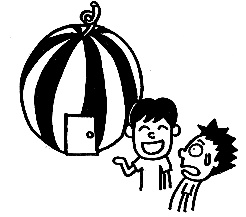 　「か」●今日の学びを今後どのように活かしていきたいですか（今の気持ち）。今日の学習について，あてはまるところに〇をつけましょう４：とてもそう思う　３：思う　２：あまり思わない　１：まったく思わない・生活習慣病について理解できましたか。　　　　　　［　４　　　３　　　２　　　１　］　・「健康な生活習慣のポイント」について理解できましたか。　　　　［　４　　　３　　　２　　　１　］　・自分の生活の改善点を考えることができましたか。　　［　４　　　３　　　２　　　１　］　・今日の学びをこれから活かしていこうと思いますか 。［　４　　　３　　　２　　　１　］